MINUTESLIBERTY SELECTBOARDJune 17, 2019     6:00 PMSelectboard Attendance:  Melinda Steeves, 1st SelectmanCarrie Peavey, 2nd SelectmanHenry Hall, 3rd SelectmanTown Officials:  Town Administrator Kenn OrtmannGuest(s):  NoneOpen Public Meeting:  6:00 PMApprove Minutes:  Pursuant to review Selectman Peavey moved and Selectman Hall seconded approval of the June 10, 2019 minutes. Unanimous.Warrant Review and Approval:  Done.Officials/Public comments:  None.TA informational itemsMedia stories:  None.Revaluation project status report:  TA Ortmann reported that he has asked Maine Assessment & Appraisal Services for confirmation they are still on schedule for draft tax cards being mailed out in July.Summer swimming program:  TA Ortmann reported that the Montville Selectboard has worked out funding the program so it will be available for children from both communities.Maine Revenue Service change to RETT process:  TA Ortmann reported that beginning in July they will no longer be sending us copies of electronically filed RETT declarations.  We already have an account that allows us access to all RETT declarations and our "Assessing Agent" will most likely be the ones dealing directly with the declarations anyway.Old Business Foreclosed property sales processAdvertising & abutter letter:  TA Ortmann shared the original list he had of properties the Town owns through automatic foreclosure.  However, while listing abutters and neighbors to be notified about the sale, he came across several more foreclosed properties.  He will be looking at reports from TRIO to insure we end up with a comprehensive list.  In reviewing the notice of sale of tax acquired property the Selectboard asked TA Ortmann to contact MMA to see if, in the event a successful bidder fails for any reason to complete the purchase in the time stated, a portion of the bidder's payment can be forfeited to the Town of Liberty to cover our additional costs.Map 1, Lot 42, 945 Fishtown Road:  The Selectboard recommended this property be removed from this round because it is not vacant land.Map 5, Lot 2, 740 Pinnacle Road (Camper?):  The Selectboard recommended this property be removed from this round because it is not vacant land.Fuel pre-buy agreements:  The Selectboard signed the pre-buy agreements for the Fire Station, Community Hall and Town Office.Update on lots on Belfast Augusta Road with two structures:  TA Ortmann reminded the Selectboard that one situation was resolved by the property owner registering the camper.  The motor home was towed from the other lot, so both situations have been resolved for the time being.Dam Emergency Exercise date and time update:  Elise reported that, after checking, the event is likely to last more than an hour.  The current plan is for the exercise to begin at 6 PM, Monday, August 12 and the Selectboard will join the event following the regular Selectboard meeting.Other:  None.New BusinessAudit engagement letter with James W. Wadman CPA:  The Selectboard signed the engagement letter to begin the audit process. Street sign for "Leon's Turn":  The Selectboard noted the frequency with which the sign has been stolen in the past, the fact no E911 addressed properties take access from this stretch of roadway, the fact that it is a short 200 foot long curved section of roadway, and the fact that some mapping applications show it as Rte 173/West Main Street as support for its decision to not reinstall signage.Other:  None."11th hour" items` Cost of Marshall Shore parking sticker replacement:  After discussion the Selectboard determined that there will be a charge of $5 to replace a lost sticker.Adjournment:  6:55 PM.Respectfully submitted,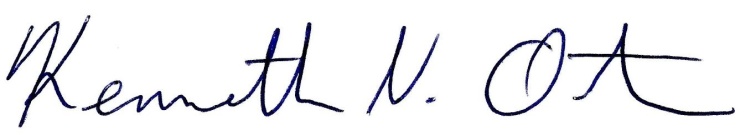 Kenn OrtmannTown Administrator